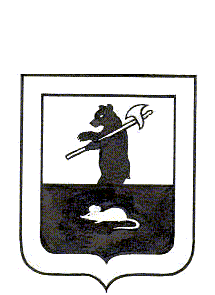 АДМИНИСТРАЦИЯ ГОРОДСКОГО ПОСЕЛЕНИЯ МЫШКИНПОСТАНОВЛЕНИЕг.Мышкин11.04.2017									                     № 77Об  утверждении Положения о порядке деятельности общественного кладбища на территории городского поселения МышкинВ соответствии с Федеральным законом от 06.10.2003  № 131-ФЗ  «Об общих принципах  организации местного самоуправления  в  Российской Федерации»,  Федеральным законом от 12.01.1996  № 8-ФЗ «О погребении и похоронном деле»,  Уставом городского поселения Мышкин Мышкинского муниципального района Ярославской области,ПОСТАНОВЛЯЕТ:1. Утвердить Положения о порядке деятельности общественного кладбища на территории городского поселения Мышкин, согласно приложению.2.Контроль за исполнением настоящего постановления оставляю за собой.3.Настоящее постановление опубликовать в газете «Волжские зори» и разместить на официальном сайте Администрации городского поселения Мышкин. 4.Постановление вступает в силу с момента его опубликования.Глава городскогопоселения  Мышкин                                         					Е.В.Петров     Приложение  к постановлению Администрации городского поселения Мышкинот   11.04. 2017 № 77                     Положение о порядке деятельности общественного кладбища на территории городского поселения Мышкин1. ОБЩИЕ ПОЛОЖЕНИЯ1.1. Положение о порядке деятельности общественного кладбища на территории городского поселения Мышкин (далее - Положение) разработано в целях реализации полномочий органов местного самоуправления в области организации ритуальных услуг и содержания мест захоронения и     в соответствии   с Федеральными законами от 12.01.1996 N 8-ФЗ «О погребении и похоронном деле», от 06.10.2003 N 131-ФЗ «Об общих принципах организации местного самоуправления в Российской Федерации»  и принятыми в соответствии с ними нормативными правовыми актами Российской Федерации.1.2. Требования настоящего Положения распространяются на специализированную службу по вопросам похоронного дела, юридических лиц и индивидуальных предпринимателей, работающих на рынке похоронных услуг в сфере погребения, предоставляющих товары и услуги, а также на лиц, вовлеченных в похоронное обслуживание населения и взявших на себя соответствующие обязанности по погребению  на территории городского поселения Мышкин.1.3. На кладбище погребение может осуществляться с учетом вероисповедальных, воинских и иных обычаев и традиций. Для погребения военнослужащих, граждан, призванных на военные сборы, сотрудников органов внутренних дел, Государственной противопожарной службы сотрудников учреждений и органов уголовно - исполнительной системы, погибших при прохождении военной службы (военных сборов, службы) или умерших в результате увечья (ранения, травмы, контузии), заболевания в мирное время, на территории кладбища могут создаваться воинские участки.1.4. На кладбище с захоронениями после кремации выделяются места для организации захоронения урн с прахом.2. ПОРЯДОК ПОГРЕБЕНИЯ2.1. Погребение на кладбище производится в соответствии с санитарными правилами устройства и содержания кладбищ.2.2. Захоронение умершего производится при предъявлении свидетельства о смерти, выданного органами записи актов гражданского состояния, справки о кремации (при захоронении урны с прахом) после оформления заказа на организацию похорон.2.3. При погребении устанавливаются размеры участков, предоставляемых бесплатно, оговоренные следующим пунктом данного Положения.2.3.1. Одиночное захоронение - 2,0 х 1,5 м; семейное захоронение - 2,0 х 2,0 м; почетное захоронение 2,0 x 3,0 м, захоронение урны с прахом - 0,8 х 1,1 м.Решение на захоронение в почетном ряду предоставляется на основании ходатайства руководителя организации, где работал умерший, или общественной организации с согласием председателя Муниципального Совета городского поселения Мышкин и утверждением Главы городского поселения Мышкин. Семейные захоронения в почетном ряду не проводятся.2.3.2. При предоставлении участка в указанных размерах гарантируется погребение на этом же участке земли умершего супруга или близкого родственника, кроме захоронений в почетном ряду.2.3.3. При захоронении в гробу в существующие семейные ограды расстояние между гробами должно быть не менее 0,5 м. Глубина могилы при захоронении умершего в гробу должна быть 1,5 м.2.4. Захоронение в могилы, признанные в установленном порядке бесхозяйными, производится на общих основаниях.2.5. При захоронении на могильном холме устанавливается регистрационная табличка (аншлаг) с указанием регистрационного номера.2.6. Использование существующей могилы для нового захоронения допускается не ранее чем через 20 лет после последнего захоронения.3. УСТАНОВКА НАДМОГИЛЬНЫХ СООРУЖЕНИЙ И ИХ СОДЕРЖАНИЕ3.1. Все работы на кладбище, связанные с установкой (заменой) памятников, надмогильных сооружений, ограждением выделенного для захоронения участка (высота ограждения должна быть не более 0,6 м), могут производиться только на месте захоронения в соответствии с правилами устройства и содержания кладбищ при предъявлении документов на их изготовление (приобретение).3.2. Надписи на надмогильных сооружениях должны соответствовать сведениям о действительно захороненных в данном месте умерших.3.3. Граждане (организации) обязаны содержать надмогильные сооружения, могильный холм, надписи о захоронении в надлежащем состоянии собственными силами либо силами специализированной службы в соответствии с заключенным договором.3.4. При отсутствии надмогильного сооружения, ухода за захоронением и сведений о захоронении последние могут быть признаны бесхозяйными в установленном законодательством порядке.4. ПРАВИЛА РАБОТЫ КЛАДБИЩА4.1. Кладбище открыто для посещений ежедневно с 9.00 до 17.00 часов, в летнее время - до 20 часов. Погребение умерших на кладбище производится ежедневное 10.00 до 16.00 часов. Конкретное время погребения устанавливается при оформлении заказа по согласованию с заказчиком.4.2. На территории кладбища посетители должны соблюдать общественный порядок и тишину.4.3. Посетители кладбища имеют право поручать специализированной службе уход за могилой на условиях заключенного договора.4.4. На территории кладбища запрещается:- находиться после его закрытия;- выгуливать собак, пасти домашних животных, ловить птиц;- разводить костры, производить добычу грунта, резать дерн;- засорять территорию;- складировать в контейнер для мусора старые памятники, цветочницы и другие надмогильные сооружения (указанные предметы необходимо складировать у контейнерной площадки);- сажать деревья на могильном участке;- производить раскопку грунта и оставлять запасы строительных материалов без согласия специализированной организации.4.5. За нарушение настоящих правил виновные лица несут ответственность в соответствии с действующим законодательством.